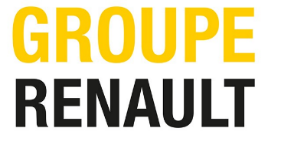 Analyser les data d’utilisation des systèmes d’aide à la conduite remontés par les véhicules connectés (DEA SA).– Guyancourt – A partir de mars 2020 Bac+5 – 6 mois - (ref. 190013XW)Avec plus de 10 millions de voitures vendues par an dans 200 pays, le Groupe Renault, Nissan et Mitsubishi Motors représente le plus grand groupe automobile du monde.Dans la prochaine décennie, l’industriel automobile connaitra plus de changements que dans les 50 dernières années. Electriques, connectés, autonomes, nos véhicules deviennent de véritables concentrés de technologies.Vous souhaitez participer à un projet au confluent de deux domaines majeurs de l’automobile actuelle, la connectivité et les systèmes d’aide à la conduite, offrant de nombreuses perspectives sur le marché de l’emploi ?Dans le département des Systèmes ADAS / AD, vous serez intégré(e) à l’équipe de développement, au cœur d’un projet en cours visant à préparer les futurs véhicules de la gamme Renault aux nouvelles contraintes réglementaires de sécurité active et de conduite autonome.Votre objectif : Après une étude des informations remontées par le véhicule et une enquête sur l'exploitation de ces données pour chacun des systèmes d’aide à la conduite, vous construirez l'outil permettant de traiter, mettre à disposition et visualiser ces data. Vous concevrez et industrialiserez un outil d’analyse des data d’utilisation des aides à la conduite à partir d’informations remontées par les véhicules, permettant de visualiser les résultats.Vous définirez et automatiserez l’ensemble du processus de la définition des besoins de données jusqu’à leurs analyses.Vous validerez l’outil par des essais en lien avec les équipes Connectivité (Car Data Usage) et ADAS / AD.Vous fournirez la documentation pour la prise en main du/des outil(s) et formerez les équipes à son usage.L’ensemble devra être en anglais et documenté pour sa maintenance.Vous travaillerez en interaction avec divers services et métiers Renault, ce qui vous permettra d’appréhender de nombreux domaines. En relation avec les ingénieurs développement des différents systèmes d'aide à la conduite, l'enjeu de votre stage sera de créer des liens avec les équipes en charge de la Connectivité Véhicule.Vous travaillerez dans un secteur stratégique de l’ingénierie Renault, vous acquerrez des connaissances en systèmes d’aide à la conduite / conduite autonome. Qui êtes vous ? Vous êtes élève ingénieur(e) en 5ème année, avec des connaissances dans les domaines des Data science, des bases de données, des réseaux de communication.Vous avez un bon niveau d'anglais écrit.Cette offre vous intéresse ? Envoyez votre candidature en précisant la référence à : aurelie.castelle@renault.com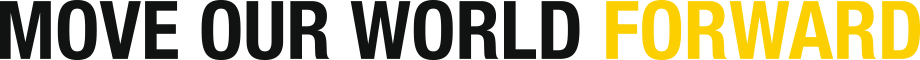 